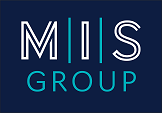 Job Title: Customer Service / Contact Centre Agent (Inbound)Contract: Permanent (6 months’ probation)Salary: £22,500 OTE plus opportunities for further bonuses Hours of work: Full time position: 35 hours per week (Monday – Friday, 9am – 5pm with 1 hour for lunch).Part Time position: Minimum of 4 days per week, (working hours negotiable – a minimum of 28 hours per week up to a maximum of 32 hours per week, dependent on successful candidates’ preference). Additionally, on a rota basis all employees will be required to work overtime (from home) on a rota basis to fulfil our out of hours service.Closing date: 12.30pm Thursday 11th April 2024. Please note the listing will be closed as soon as sufficient applicants have been received.CVs should be sent to Krystal@misgroup.online with the preference of either full time / part time position outlined. Please ensure your CV clearly outlines how you meet the criteria outlined as assumptions will not be made. Interviews: Shortlisted candidates will be invited via e-mail, to attend an in-person interview, in our main office based Dundonald. The Role: The successful candidate will be trained to assist clients who are involved in a road traffic accident or motor breakdown emergency. The key responsibilities of the role include:Assisting clients who have been involved in road traffic accident or whose vehicle has broken down.Handling inbound queries by telephone and email.Resolving problems to our customer’s satisfaction within agreed timelines, effectively and efficiently.Developing and maintaining a full knowledge of client products and services.Maintaining and updating our customer databases with accurate information.Acknowledging the customer’s issues and reassuring them of a solution.To contact customers and clients as required ensuring prompt resolution to customer queries.Provide a high-quality professional service to internal & external customers.This is initially a trainee role, but employees are given the opportunity to develop themselves should they wish with the opportunity of study.  Full training will be delivered.Essential Criteria3-5 GCSEs at Grade D or above (or equivalent) which must include English. A minimum of 1 year’s continuous experience in customer service, dealing with calls and queries within a formal customer service environment. This experience needs to have been gained within the last 2 years. Computer literate Excellent communication skills both verbal and written.A Full UK Drivers Licence Desirable CriteriaExperience in a call centreRelevant experience in Claims / Insurance Industry. Maths at Grade C or aboveCompany Benefits Private Health Insurance (reviewed annually) after successful probation.31 holidays (including bank holidays) per annum as standard, rising to 36 days (including bank holidays).Birthday off (in addition, once probation has been passed)Workplace Pension Scheme Health Care Cash Plan - money back in your pocket for life's essentials e.g., dentist, doctors, physiotherapy, opticians, etc.Complimentary car breakdown cover Company paid social events throughout the year.Ideal locations with access to shops & cafes